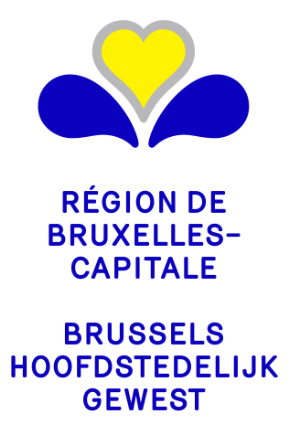 PROPOSITION PEBA joindre à la demande de permis d’urbanisme dans le cas d’unités PEB rénovées simplement dont la demande est dispensée de l'intervention d'un architecte Les références législativesCe formulaire résulte de l'application de l’Ordonnance et des Arrêtés d’exécution relatifs à la performance énergétique et au climat intérieur des bâtiments en Région de Bruxelles - Capitale. Les exigences PEBToute unité PEB doit respecter des exigences en fonction de sa nature des travaux, de son affectation et des éventuelles dérogations.Les procédures PEB à ce stade du projetTransmettre une proposition PEB avec la demande de permis d'urbanisme à l’autorité délivrante du permis d’urbanisme.Transmettre une notification PEB de début des travaux au plus tard 8 jours avant le début des travaux à l’autorité délivrante du permis d’urbanisme.Transmettre une déclaration PEB au plus tard deux mois après la fin des travaux et, le cas échéant, au plus tard deux mois après la réception provisoire des travaux à l’autorité délivrante du permis d’urbanisme.Cadre 1 :	Données administrativesDonnées du projetDemandeur du permis d'urbanisme (PU)Si personne physique :Si personne morale :Cadre 2 : Analyse du projetJustification de l’exclusion partielle ou totale du projet du champ d’application du COBRACE (Art 2.2.1)Le projet contient-il un ou plusieurs bâtiments/ unités PEB/ locaux exclus du champ d’application du COBRACE ? NON OUI, le projet contient un ou plusieurs bâtiments/ unités PEB/ locaux qui se rattachent aux exceptions suivantes :  Locaux servant de lieux reconnus pour le culte ou de morale laïque ; Unités PEB « Autre » destinées à des activités agricoles, industrielles ou artisanales ou destinées à du dépôt, de l’entreposage, lorsque ces unités PEB présentent une faible demande en énergie ;  Bâtiments indépendants d’une superficie (plancher) inférieure à 50m², sauf s’ils contiennent une unité PEB destinée à une « habitation individuelle » ;  Constructions provisoires autorisées pour une durée d’utilisation de deux ans ou moins ;  Bâtiments résidentiels utilisés ou destinés à être utilisés moins de 4 mois par an et en dehors de la période hivernale ; Il s’agit d’une régularisation ou d’une mise en conformité de travaux effectués avant le 2 juillet 2008 et j’en apporte la preuve en annexe. DérogationsLes demandes de dérogation peuvent être introduites jusqu'à la notification PEB du début des travaux à l’autorité délivrante du permis d’urbanisme (CoBrACE Art. 2.2.4 §1 à 3). Une dérogation aux exigences PEB est demandée et est annexée au présent formulaire.Biens classés ou inscrits sur la liste de sauvegardePour les biens classés ou inscrits sur la liste de sauvegarde, l’autorité délivrante peut déroger de façon totale ou partielle aux exigences PEB (CoBrACE Art. 2.2.4 §4).Cadre 3: exigences PEBConformément à l’article 2.6.1 du COBRACE, le non-respect des exigences PEB d’isolation et de ventilation induit une/des amende(s) administrative(s).Exigences PEB d’isolationVeuillez cocher ci-dessous les travaux faisant l’objet de la demande de permis Modification des parois opaques, à l'exception des portes, portes de garage et des murs-rideaux. (Exemples : (toiture, plafond, mur, plancher)La valeur U des parois devra être inférieure ou égale à 0,24 W/m²K. Présence d’un isolant dans la paroi modifiée. Si oui, lequel ? Modification des parois transparentes/translucides en verre, à l'exception des portes et portes de garage, des murs-rideaux et des briques en verre. (Exemple : fenêtres, fenêtre de toit)La valeur Ug du vitrage devra être inférieure ou égale à 1,1 W/m²K.La valeur Uw moyenne des fenêtres (châssis et vitrage) devra être inférieure ou égale à 1,5 W/m²K. Modification des parois transparentes/translucides autres que verre, à l'exception des portes, portes de garage et des murs-rideaux (Exemple : coupole)La valeur Utp de la paroi transparente/translucide devra être inférieure ou égale à 1,4 W/m²K.La valeur U moyenne des parois transparentes/translucides (châssis inclus) devra être inférieur ou égale à 2 W/m²K Modification des portes ou de portes de garagesLa valeur UD des portes (cadre inclus) devra être inférieure ou égale à 2 W/m²K. Modification de murs-rideauxLa valeur Ug du vitrage devra être inférieure ou égale à 1,1 W/m²K.La valeur Ucw du mur-rideaux devra être inférieure ou égale à 2 W/m²K. Modification de parois en briques de verreLa valeur U de la paroi en briques de verre devra être inférieure ou égale à 2 W/m²K.Description des travaux envisagés aux parois opaques (mur, toiture, plafond, plancher) pour répondre aux exigences PEB :Exigences PEB de ventilationLocaux nouvellement créesSi vous créez des nouveaux locaux (par une extension ou par une modification de la surface plancher d’un local existant), veuillez choisir ci-dessous le dispositif de ventilation d'amenée d’air qui devra être installé dans les nouveaux locaux « secs » et le dispositif de ventilation d’extraction d’air qui devra être installé dans les nouveaux locaux « humides ».Modifications de fenêtres dans des locaux existantsSi vous remplacez, ajoutez ou supprimez des fenêtres dans des locaux existants, veuillez choisir ci-dessous le dispositif de ventilation d'amenée d’air qui devra être installé dans les locaux existants « secs » et le dispositif de ventilation d’extraction d’air qui devra être installé dans les locaux existants « humides ».Liste des locaux Veuillez lister les différents locaux concernés ainsi que leur utilisation.Pour rappel : Lorsque l’exigence ventilation n’est pas respectée dans un local, une amende administrative sera imposée. Nous vous invitons à prendre contact avec l’agent PEB de l’autorité délivrante du permis d’urbanisme pour vérifier que les exigences de ventilation seront bien respectées.Par exemple :Pour le remplacement d’une fenêtre de 1m de large dans une chambre de 14m², l’exigence de ventilation est de 45m³/h * 1 m = 45m³/h.Si aucune ventilation n’est installée, l’amende administrative sera : 45 m³/h x 4 € = 180 €Cadre 4 : Annexes et signature Liste des annexesSignatureJe soussigné, (mentionné au cadre 1), demandeur du permis d'urbanisme,déclare avoir pris connaissance des exigences PEB et des procédures PEB d'application,certifie que les renseignements repris au présent formulaire sont sincères et exacts.Le présent formulaire est à joindre à la demande de permis d'urbanisme